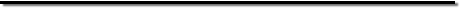 CREDIT ANALYST & BANK OPERATIONS PROFESSIONALB.COM, MBA in Finance offering over 6 years of rich experience in Banking domain; core strengths include:≈ Credit Management		≈ SME Operations		     ≈ RISK Management                        ≈ Retail BankingTargeting senior level assignments in Finance / Accounting / Risk Management with an organization of repute, located preferably in the United Arab EmiratesPROFILE SUMMARYA result oriented professional with more than 6 years of experience in handling customer centric bank credit operations by achieving delivery as well as service quality norms.Overall in charge of CREDIT FUNCTION at Bank of Baroda and exposure in RETAIL/SME/LARGE CORPORATE section.Proficient in conducting risk analysis and scrutinizing relevant documents before sanctioning / disbursing Fund based and Non fund based credits while ensuring compliance with organisational credit policies.Resourceful in implementing result-oriented recovery plans to manage delinquency within pre-set norms for achieving organizational objectives and ensuring profitability.Exceptionally well organized with a track record that demonstrates self-motivation, creativity, and initiative to achieve both personal & company’s SLAs & work processes.WORK EXPERIENCESince July’10: Bank of Baroda, BangaloreJoined as Credit Specialist OfficerJuly’10 – Dec ’15 - Credit Specialist Officer:Handling activities regarding risk appraisal in order to assess borrower’s financial credibility; investigating as well as analysing credit history of borrower/borrowers; assessing income details provided by the borrower.Collecting additional information for KYC compliance and analysing asset liability position of the borrower in individual capacity; conducting a thorough study of the financials being audited and projected.Analysing discrepancies as well as seeking affirmative and satisfactory clarification; devising Ratio Analysis in accordance with the set standards; setting limit eligibility on the basis of logic & guidelines; conducting review, recovery, preparing Monthly monitoring reports , Preparing quarterly information reportsDeveloping CMA excel as per bank format; analysing balance sheets & related financial statements thoroughly by segregating items in accordance with liabilities and assets to ascertain as well as justify the facilities proposed by the borrower.Conducting Pre-sanction inspection in order to satisfy claims made by borrower like verifying collateral being offered, inventory levels, upkeep of machines etc.ROLES & RESPONSIBILITIESKYC COMPLIANCE:Collection of documents, additional information from the customer/ borrower and getting the documents duly vetted.Ascertaining necessary approvals, licenses, permissions are available.Carry out credit rating, obtain CIBIL/CRISIL report.Conducting pre-sanction survey of the borrower and his assets.Scrutiny of applications & obtaining documents via-'is check list provided and examine eligibility for financing.CREDIT APPRAISALRetail Credit - Proposal preparation (Home Loan, Auto & Overdraft).Appraising credit proposals for SME and Commercial & Institutional Segment.Client Appraisal – Initial scrutiny - Understanding need and requirement of client.Corresponding with clients/CA regarding figures and satisfying upon reported figures. Conducting Credit Rating in CRISIL Model and preparing review proposals. CREDIT DOCUMENTATIONHandling credit documentation for Retail, SME and Wholesale Banking clients.Ensuring document compliance with sanction terms. Scrutinizing legal opinion for compliance and mortgage registration.Rectifying shortcomings pointed out in vetting reports. Ensuring charge registration for Company Account’s. DISBURSEMENTEnsuring pre disbursement adherence to terms and conditions of sanction. Pre-disbursement inspection.Credit disbursement post satisfaction of T&C.Monitoring end-use and diversion of funds. Resolving client queries regarding repayment schedule, interest rate, amortization schedule etc.  BANKING OPERATIONSWorked in multiple departments like Savings Bank Account, Current & Term Deposits on the FINACLE platform.NPA MANAGEMENTMonitoring advance accounts for timely repayment. Detection of early warning signals of delinquency. Account classification.Effecting rescheduling, re-phasements and restructuring of accounts.Handling recovery measures. SARFAESI - The Securitisation and Reconstruction of Financial Assets and Enforcement of Security Interest Act.RISK MANAGEMENTSending monthly reports like Review, Excess, MMR for advance accounts above INR 10 million etc.Monitoring excess, adhoc, slippage in running accounts. Ensuring rectification of deficiency pointed out by Concurrent Auditor, Credit Audit, Inspector and RBI Audit. Adhering to reporting and rectification norms in view of RBIA Audit rules as prescribed by Reserve Bank of India to achieve BASEL III complianceACCOMPLISHMENTSSuccessfully handled credit proposals from 30 million – 150 million INR for High end customers such as Nitesh Estates, Brigade Group etc.Effectively worked upon ‘Pro Track’ & ‘LAPS’ - Internal banking tool to keep a tab on TAT (Turnaround Time).Received an appraisal score of 90 in my EPR (Employee performance Review) in the last FY in the bank which is considered to be outstanding.EDUCATIONMaster’s in Business Administration specializing in Finance from Justice K.S. Hedge Institute of Management, NITTE, Mangalore, with 85% with Distinction in 2010.Bachelor of Commerce from St. Aloysius College, Mangalore, with Distinction in 2008.IT PROFICIENCYMS Excel, MS Word & MS PowerPointFINACLE  SoftwarePERSONAL DETAILSDate of Birth:		28th June 1987Gender:	Female	Nationality:		IndianMarital Status:		MarriedLanguages Known:	English, HindiFirst Name of Application CV No: 1695966Whatsapp Mobile: +971504753686 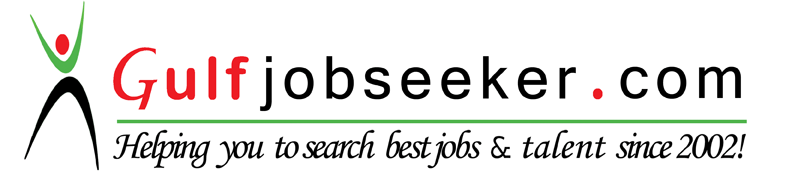 